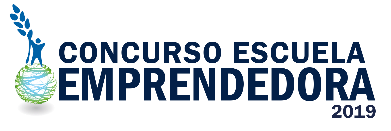 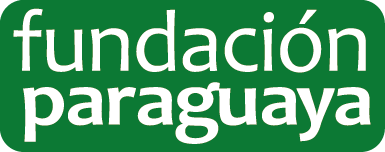 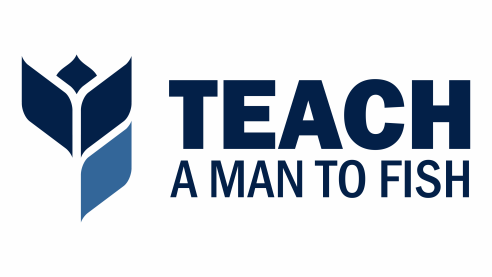 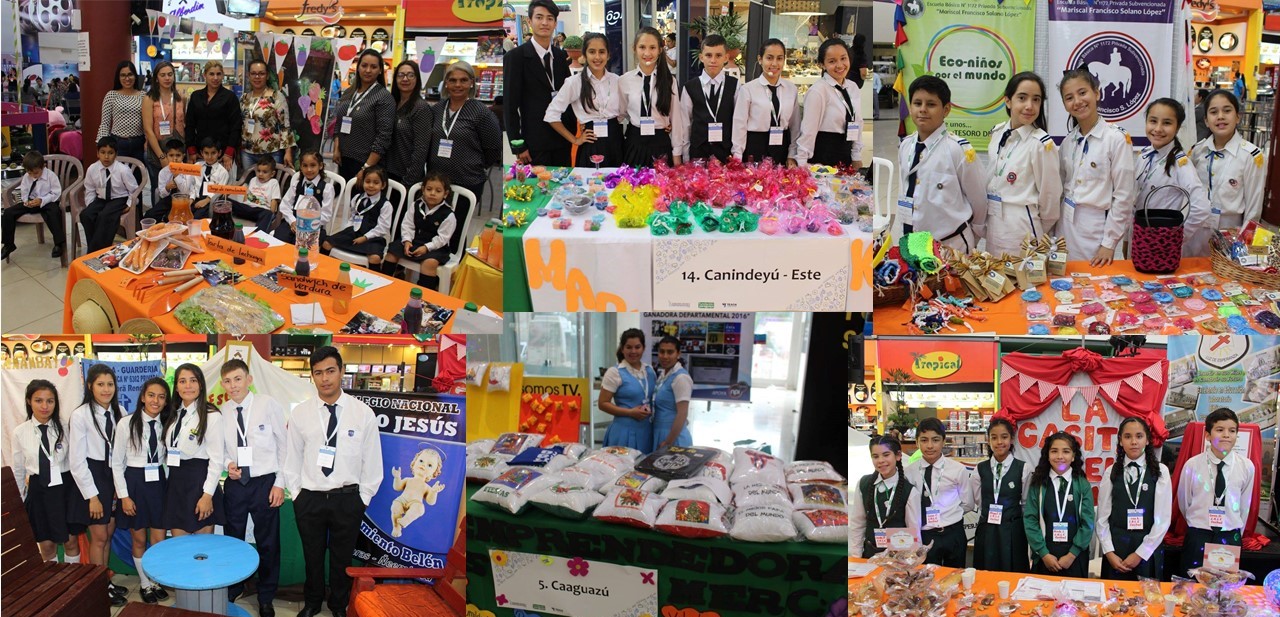 Primeros PasosEsta es la primera de una serie de Guías diseñadas para acompañar a tu institución durante el Concurso Escuela Emprendedora Programa de Reconocimientos. 1. Paso 1: Idea de negocio En este paso del programa, ¡tus estudiantes tendrán 4 semanas para crear una idea de negocio para una empresa escolar! Es muy importante que utilices la plantilla que te entregamos. Cuando hayas completado tu Plan de Negocio también, deberás enviarnos los dos. Para cada paso nuestras guías te brindarán datos y consejos útiles sobre cómo completar las diferentes secciones de la plantilla, ¡además de ideas y actividades prácticas para tus clases!A lo largo de las guías encontrarás cuatro imágenes diferentes de referencia. A continuación explicamos su significado: Cada vez que encuentres esta imagen, significa que debes completar una sección en la Plantilla. 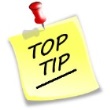 Cada vez que encuentres esta imagen, hallarás sugerencias e ideas que pueden ayudarte a establecer tu empresa escolar.Cada vez que encuentres esta imagen, hallarás una actividad que puede ser utilizada en el aula para ampliar la comprensión y participación de tus estudiantes en la puesta en marcha de la empresa escolar. Te daremos un tiempo sugerido de duración para esa actividad; por favor ten en cuenta que algunas de las actividades en ocasiones podrían llevar más tiempo del sugerido (¡Y ESO ESTÁ BIEN!).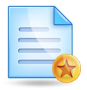 Vamos a seguir el ejemplo de un emprendimiento escolar a lo largo de las guías. Para ello, hemos nombrado a nuestra escuela de ejemplo como ‘Escuela Proactiva’ y estarán poniendo en marcha un emprendimiento de cultivo de vegetales orgánicos en México. Cada vez que encuentres esta imagen, descubrirás cómo ‘Escuela Proactiva’ completó una sección en particular de las guías o de las plantillas proporcionadas.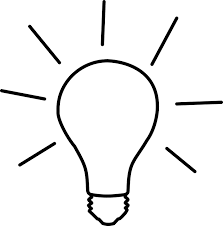 2. ¿Qué hacer en la Semana 1?En la Semana 1, te recomendamos que te familiarices con el programa, nuestra página web y nuestros recursos.  ¡Además puedes presentar el Concurso Escuela Emprendedora a tus alumnos y a los miembros de la comunidad educativa!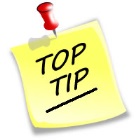 Hemos creado una planificación de clase para ayudarte a presentar el Concurso Escuela Emprendedora a tus alumnos. Puedes ir al Apéndice al final de esta guía. En esta primera semana, tus estudiantes podrían comenzar a completar las Secciones A y B de la Plantilla de Idea de Negocio. ¡La próxima semana te ayudaremos a llevar a cabo una Evaluación de Recursos y una Lluvia de ideas de negocio!¡Buena suerte!ApéndiceEvaluación de Recursos y Lluvia de Ideas de NegocioAhora es el momento para que comiences a pensar en tu idea de negocio. Ahora vamos a pensar en qué tipo de recursos ya tienes en tu escuela y cómo puedes utilizar esos recursos para comenzar un negocio. Cuando hayas finalizado estas actividades, podrás completar la Sección C de tu Plantilla de Idea de Negocio, Formulario 1.Realizando una Evaluación de RecursosUna evaluación de recursos te permite identificar los recursos que tu escuela ya tiene disponibles, la capacidad de los estudiantes para gestionar un negocio, y las habilidades con las que ya cuentan que pueden utilizar para que el emprendimiento sea exitoso. Al pensar en los elementos y habilidades que ya tienen en la escuela, es posible generar ideas de negocio que pueden comenzar con poco o incluso sin dinero. ¡Esto significa que todo el dinero que generen será ganancia!Caso de Estudio: Escuela Rock Community School, Uganda.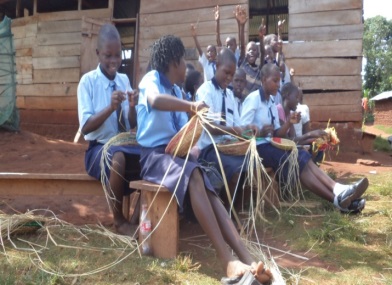 Los estudiantes de la Escuela Rock Community en Uganda, contaban con muy poco capital para comenzar una empresa escolar, por lo que decidieron utilizar recursos que ya tenían disponibles, haciendo uso de cañas de un pantano local para hacer cestas, esteras y bolsas. Con las ganancias, compraron libros y uniformes escolares para estudiantes huérfanos.Una evaluación de recursos también te permite reconocer las habilidades con que ya cuentas para crear un negocio exitoso.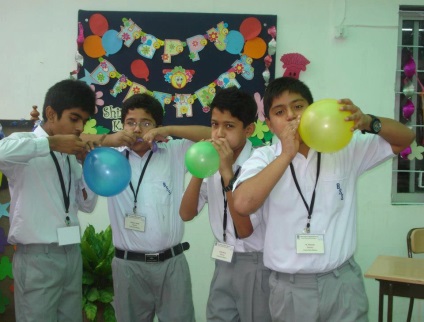 Caso de Estudio: Escuela Beaconhouse School, Pakistán A través de su evaluación de recursos, la escuela Beaconhouse School en Pakistán identificó que sus estudiantes contaban con habilidades en arte y organización de eventos. Ahora la escuela dirige una empresa de organización de fiestas de cumpleaños para los estudiantes de la escuela. Además cobran por servicios extra como pintura de caras y tatuajes temporales, que realizan los estudiantes que se destacan por sus habilidades artísticas.Una evaluación de recursos es importante porque:¡Ayuda a identificar los recursos con los que ya cuentas y que puedes utilizar gratis!¡Puede darte ideas para tu negocio!Los resultados pueden ayudarte a mantener tus costos iniciales bajos y por lo tanto, ¡ayudarte a generar una ganancia mayor!¡Es fácil completar una evaluación de recursos! A continuación encontrarás una Plantilla de Evaluación de Recursos ya completa con la información de ‘Escuela Proactiva’ como ejemplo. Podrás luego trabajar en tu propia Evaluación de Recursos. Podrás encontrar una Plantilla de Evaluación de Recursos en blanco en la sección ‘Apéndice’ de esta guía. Por favor completa tu plantilla realizando las preguntas correspondientes a tus estudiantes. Añade cualquier pregunta adicional que consideres relevante.Algunas definiciones importantes antes de comenzar:Recurso Natural – cualquier cosa que puedas utilizar que sea natural. Ej. Plantas, árboles, tierra, agua o ríos.Recurso Físico – cualquier cosa que sea hecha por el hombre. Ej. Una bicicleta, edificios de escuela.Analiza tu Evaluación de RecursosUna vez finalizada la evaluación de recursos, es importante que analices los resultados. Debate las siguientes preguntas con tu equipo de empresa:  ¿Qué recursos naturales/físicos puedes utilizar para comenzar un negocio?Ej. ‘Tenemos en la institución 3-4 m2 de tierra sin utilizar, por lo que podríamos cultivar algunas verduras allí’ ¿Cómo puedes aprovechar la ubicación de tu institución como una oportunidad de negocio?Ej. ‘Nuestra institución se encuentra cerca del mercado de la ciudad, por lo que podríamos vender nuestras hortalizas a la comunidad local’ ¿Cómo podrías utilizar las habilidades existentes para comenzar un negocio?Ej. ‘Algunos de los estudiantes cuentan con habilidades de cocina, por lo que podrían ayudar a otros estudiantes a poner en marcha un restaurant’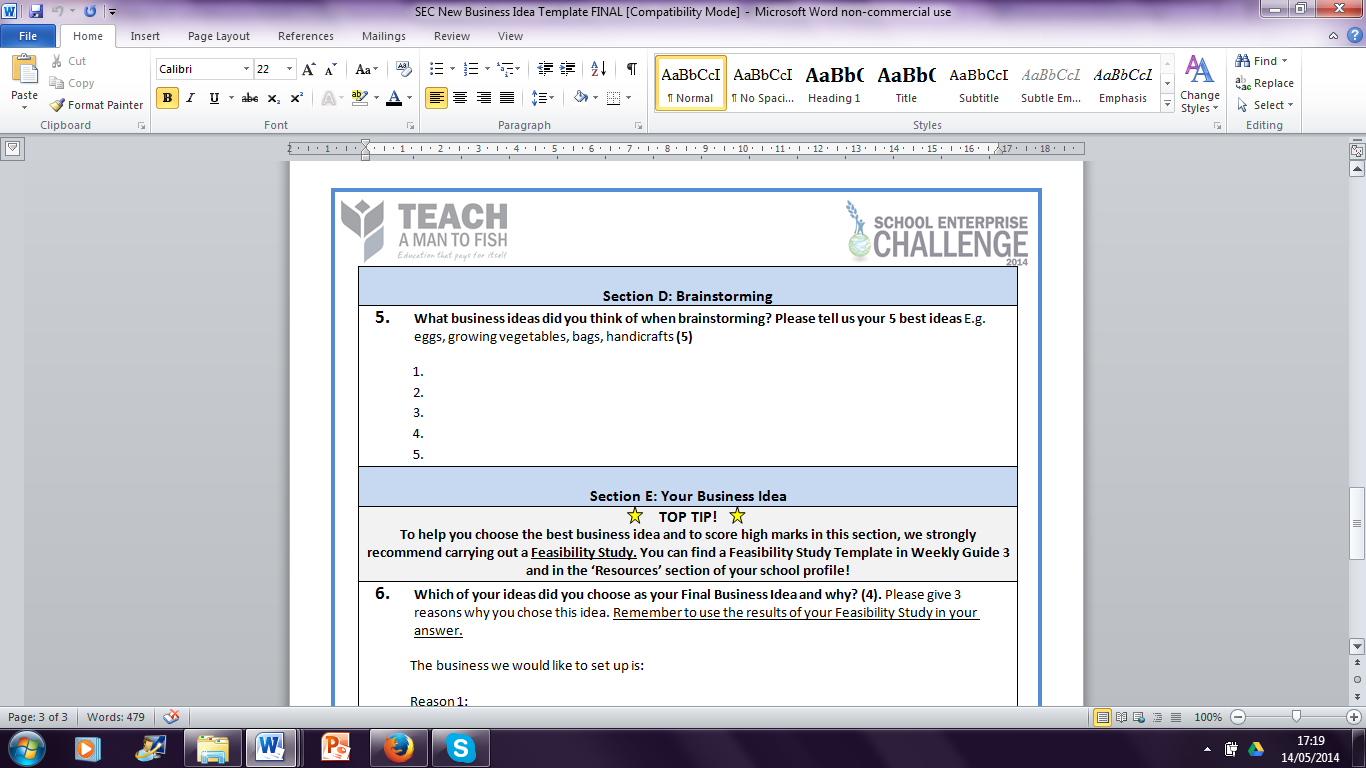 Ahora puedes ir a la ‘Sección C: Nuestros Recursos’ de tu Plantilla de Idea de Negocio, Formulario 1. Has realizado tu Evaluación de Recursos y analizado cómo puedes utilizar los recursos disponibles en tu escuela para poner en marcha un emprendimiento. Has completado la Sección C de tu Plantilla de Idea de Negocio. Lluvia de ideas de negocioLuego de haber realizado y analizado tu evaluación de recursos, es el momento de trabajar juntos para pensar en algunas grandes ideas de negocio, pero antes de ello, necesitamos presentarte los elementos de ‘Comunidad, Ganancias, Planeta’. Es muy importante que leas y comprendas el significado de Comunidad, Ganancias, Planeta, dado que tu idea de negocio debe tener el potencial de ser sostenible en estas tres áreas.   3.a) Comunidad, Ganancias y PlanetaQueremos inspirar a una generación de jóvenes para que se conviertan en emprendedores social y ambientalmente responsables – a reflexionar sobre los problemas que la gente de su comunidad enfrenta, y cómo pueden ayudar a resolverlos a través de las empresas. 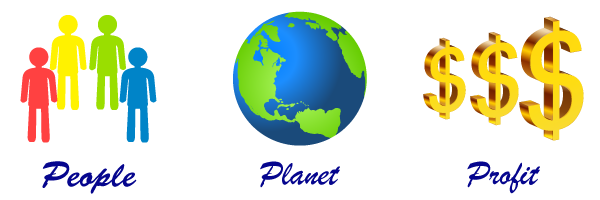 Comunidad – Haciendo de tu negocio un emprendimiento ‘social’Una emprendimiento social es un negocio que genera un impacto positivo en su comunidad local. Puedes crear un emprendimiento social de tres maneras:Resuelve un problema – Encuentra un problema que exista en tu comunidad local y crea una empresa que ayude a resolverlo.  Genera un impacto positivo en tu comunidad local – Existen muchas maneras para que tu empresa genere un impacto positivo en tu comunidad local. Puedes contratar a gente local, comprar los cosas que necesitas de comerciantes locales para llevar adelante tu negocio a otros, o incluso ofrecer cursos de formación a los miembros de tu comunidad. Utiliza tus ganancias para ayudar a tu comunidad – Es posible que quieras donar parte de tus ganancias a una causa local.Ejemplo Impacto en la Comunidad: Escuela Indeco, Zambia 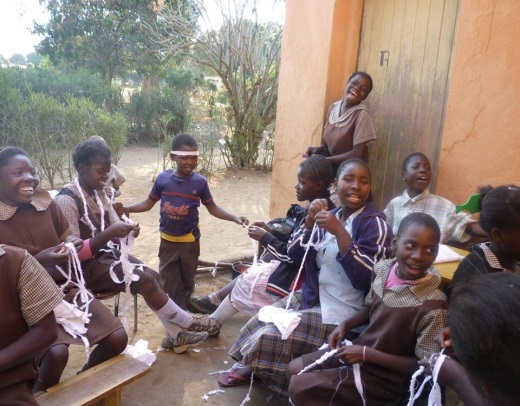 Empresa escolar: Confección de uniformes y bolsas. Los estudiantes de la Escuela Indeco Community School en Zambia comenzaron una empresa de confección de bolsas y uniformes escolares para vender en escuelas locales. Manteniendo costos de producción bajos, han logrado vender uniformes más baratos que los de su competencia. Esto es muy útil para los padres ya que el costo de los uniformes era un problema para ellos. El emprendimiento escolar también ha contratado a cuatro personas de la comunidad, lo que ha generado un impacto muy positivo.Ganancias – Creando una empresa rentable El principal objetivo de cualquier empresa (emprendimiento) es generar una ganancia. La ganancia se define como tu ingreso total de ventas (el dinero que recibiste por vender tu producto) menos los costos de producción de los bienes vendidos. En el siguiente paso, pondrás en marcha tu empresa, venderás tu producto o servicio e intentarás obtener ganancias a través de tus ventas. ¡Cuanto más grande las ganancias, mejor! Sin embargo, todos sabemos que a veces los emprendedores cometen errores. Si no obtienes ganancias en esta primer empresa, lo importante es aprender de tus errores para estar mejor preparado la próxima vez.En general, algunos tipos de negocio tienden a ser más rentables que otros. Nuestra experiencia muestra que los productos con valor añadido (cuando tomas un producto básico y le añades algo); productos de nicho de mercado (un producto muy específico para un mercado muy específico) y las empresas de servicios suelen ser más rentables que otros tipos de empresas como la producción primaria. Planeta – Haciendo de tu negocio una empresa ‘verde’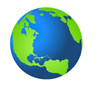 Una empresa verde es un negocio que genera un impacto positivo en el medioambiente local. Puedes crear una empresa verde de tres maneras:Resuelve un problema medioambiental – Establece un negocio que ayude a resolver un problema medioambiental.Convierte tu negocio en un emprendimiento amigable con el medioambiente – Asegúrate que el funcionamiento de tu empresa no tenga ningún efecto perjudicial sobre el medioambiente local.Utiliza tus ganancias para ayudar al medioambiente – Dona parte de tus ganancias a una causa medioambiental local3.b) 3 Simples pasos para dar con una gran idea para un emprendimiento escolar Ahora que los estudiantes han debatido respecto a los recursos disponibles y han comprendido nuestros criterios clave de Comunidad, Ganancias, Planeta. ¡Es hora de ayudarlos a generar una gran idea de negocio! Paso 1: Pide a los estudiantes que respondan las siguientes preguntas: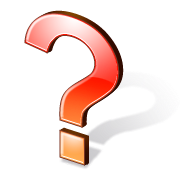 ¿Cuáles son los problemas en tu comunidad? ¿Cómo podrías utilizar tu emprendimiento para resolver los problemas en tu comunidad?¿Qué podrías hacer que a la gente de tu comunidad le gustaría comprar?  ¿Quiénes son tus clientes y cómo puedes llegar a ellos?¿Podrías actualizar o modernizar una idea de negocio tradicional?¿Hay algún hueco (nicho) en el mercado local para ofrecer ciertos productos o servicios?¿Podrías combinar productos o servicios existentes para hacer algo nuevo?Paso 2: ¡Inspírate con las experiencias de otras instituciones educativas! 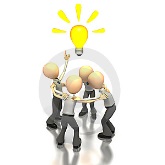 Lee los ejemplos de emprendimientos escolares de la Guía de Casos de Estudio; ¡encontrarás un montón de ejemplos destacados de otras instituciones en tu región!Paso 3: ¡Comienza a pensar conjuntamente como una clase o en grupos! Cuando un grupo de personas se ponen a pensar conjuntamente en algo, con el fin de generar ideas o resolver un problema. Comparten las ideas en un ambiente lúdico, relajado y abierto. El objetivo es hacer la mayor cantidad de sugerencias posibles (¡algunas incluso podrían ser salvajes y locas!), sin juzgar las primeras ideas generadas en el debate (dado que podrían ser potencialmente útiles más adelante) y buscar muchas respuestas posibles en lugar de una sola. ¡Ahora piensa en todas las ideas que puedas para un nuevo negocio! 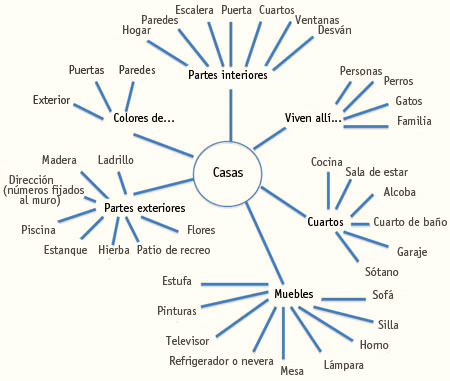 Ejemplo:Ahora puedes ir a la ‘Sección D: Generando Ideas de Negocio’ de tu Plantilla de Idea de Negocio, Formulario 1. Con tu equipo del emprendimiento, necesitas elegir las cinco ideas que más les gusten y escribirlas allí. ¡Felicitaciones! Has generado cinco ideas de negocio. Has completado las Secciones C y D de tu Plantilla de Idea de Negocio. La próxima semana, te ayudaremos a desarrollar un Estudio de Factibilidad para que elijas una idea de negocio final.Apéndice: Plantilla de Evaluación de RecursosEstudio de FactibilidadAhora que tienes tus cinco mejores ideas de negocio, ¡tienes que elegir algunas de ellas y realizar un estudio de factibilidad para ayudarte a seleccionar la mejor! Cuando hayas finalizado estas actividades, podrás completar la Sección D de tu Plantilla de Idea de Negocio, Formulario 1.Realización de un Estudio de FactibilidadUna vez que hayas generado algunas ideas de negocio, te recomendamos elegir las dos mejores ideas y realizar un estudio de factibilidad. La manera más justa de elegir las dos mejores ideas es volver a revisar las ideas que generaron como clase o grupo (o la Sección D de tu Plantilla de Idea de Negocio) y pedir a los estudiantes que voten por sus ideas favoritasEl estudio de factibilidad está diseñado para ayudarte a decidir si una idea de negocios podría dar resultados realistas en función de tu localidad, el momento y los recursos. En la siguiente página, encontrarás una Plantilla de Estudio de Factibilidad, donde encontrarás una lista de preguntas que los estudiantes tendrán que responder a fin de saber si tu idea de negocio es factible. Encontrarás dos Plantillas de Estudio de Factibilidad diferentes.Un estudio de factibilidad está diseñado para ayudarte a decidir si una idea de negocio podría realmente funcionar, teniendo en cuenta tu área, tiempo y recursos. A continuación encontrarás una Plantilla de Estudio de Factibilidad ya completa con la información de ‘Escuela Proactiva’ como ejemplo. La plantilla proporciona una lista de preguntas que los estudiantes deben pensar para ayudarlos a decidir si una idea de negocio es viable o no. Hay dos plantillas diferentes de Estudio de Factibilidad (ambas versiones en blanco se pueden encontrar en la sección ‘Apéndice’ de esta guía):    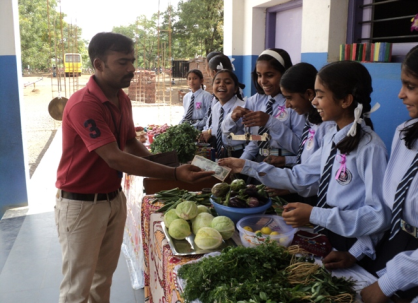 Si tu idea de negocio es un PRODUCTO, por favor utiliza la Plantilla A. Un producto es un objeto o elemento que tu empresa creará o comprará y revenderá. Por ejemplo, la empresa de cultivo orgánico de hortalizas desarrollada por la escuela Samuel Memorial Convent que vende sus productos a la comunidad.   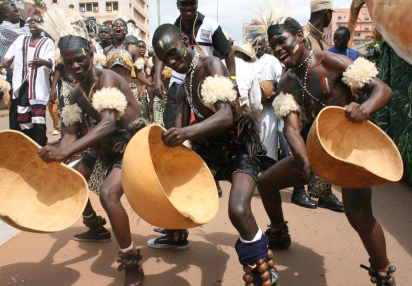 Si tu idea de negocio es un SERVICIO, por favor utiliza la Plantilla B. Un servicio es una actividad que realizas para beneficio de las personas, en este caso, a cambio de un pago. Por ejemplo, una empresa de entretenimiento, como la de Mackay Memorial College, que vende un servicio dado que le cobra a la gente por presenciar su espectáculo musical.En este momento, sólo contesta las preguntas eligiendo SI o NO. En la próxima sección pensarás cómo superar cualquier problema que se te presente. ¡Recuerda realizar el estudio de factibilidad para tus dos ideas! 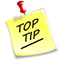 PLANTILLA A: ESTUDIO DE FACTIBILIDAD DE UN PRODUCTOAnálisis de los Resultados del Estudio de FactibilidadAntes de decidirse por una idea de negocio y comenzar a desarrollarla, deben analizar los resultados del estudio de factibilidad. Si contestaron SI a todas las preguntas del estudio de factibilidad, entonces la idea de negocio es factible y pueden pasar a la siguiente etapa. Si contestaron NO a alguna de las preguntas, deben decidir si podrán superar estos obstáculos mediante una pequeña modificación de la idea o compensándola de alguna otra manera, o si la idea de negocio simplemente no es viable, se debe pensar en otra. Si así fuera, no se preocupen, pueden regresar a la lista de ideas que generaron como clase o grupo y evaluar una de ellas con un nuevo estudio de factibilidad. Ejemplo: ‘Escuela Proactiva’ contestó ‘SI’ a casi todas las preguntas del estudio de factibilidad excepto una.  Ante la pregunta 3: ‘¿El producto tiene una larga vida útil (es decir, no se gastará, consumirá o pasará de moda)?’ los estudiantes contestaron ‘NO’, porque saben que las hortalizas no pueden ser almacenadas por largos períodos de tiempo sin el equipamiento necesario (ej. Neveras) y les gustaría que su producto se encuentre lo más fresco posible. Para solucionarlo, decidieron cosechar sus hortalizas el mismo día que las vendan, temprano por la mañana, para poder así llevarlas frescas y crujientes al mercado. ¡Esto significa productos más saludables para satisfacer las necesidades de sus clientes! Trabajando a través de las preguntas de factibilidad de una a una, te asegurarás que tu idea de negocio funciona en la realidad porque has pensado todos los posibles problemas con los que podrías enfrentarte ¡incluso antes de que sucedan!  ¡Ahora es el momento de elegir la mejor idea de acuerdo a tu estudio de factibilidad! Revisa el estudio de factibilidad realizado para las dos ideas y reflexiona junto a tus estudiantes sobre las siguientes preguntas:¿Qué idea de negocio tiene la mayor cantidad de respuestas ‘SI’?¿Qué idea les generará las mayores ganancias?¿Qué idea aportará el mayor valor educativo para tu equipo de empresa? ¿Qué idea cumple mejor los criterios Comunidad, Ganancias, Planeta?  Si hay problemas con ambas ideas, ¿Qué idea tiene problemas que son más fáciles o más baratos de resolver? Cuando hayas decidido tu Idea de Negocio final, ¡es momento de completar la segunda pregunta de la ‘Sección D: Generando Ideas de Negocio’ de tu Plantilla de Idea de Negocio! ¡Felicitaciones! Has escogido tu idea de negocio. Has completado la Sección D de tu Plantilla de Idea de Negocio. ¡La próxima semana, los ayudaremos a reflexionar sobre el Capital Inicial y a presentar tu idea de negocio!  Apéndice: Plantilla de Estudio de Factibilidad (Para utilizar)PLANTILLA A: ESTUDIO DE FACTIBILIDAD PARA UN PRODUCTOPLANTILLA B: ESTUDIO DE FACTIBILIDAD PARA UN SERVICIOPensando en el Capital InicialAhora que has escogido una idea de negocio para tu empresa escolar, comenzarás a pensar en el capital inicial para tu empresa. Cuando hayas finalizado estas actividades, podrás completar la Sección E de tu Plantilla de Idea de Negocio. ¡Estarás listo entonces para ENVIAR tu plantilla con tu idea de negocio completa! ¡Estamos ansiosos en leerla! Pensando en el capital de inicioYa has escogido tu idea de negocio. Ahora es muy importante que pienses si necesitas dinero para comenzar. Esto se llama ‘Capital Inicial’. Comenzar sin utilizar capital de inicioAlgunos negocios o emprendimientos requieren poco o ningún capital inicial. ¡De hecho, muchos de los emprendedores más ricos y exitosos del mundo comenzaron sin dinero en absoluto!Muchas instituciones educativas han comenzado empresas de artesanías utilizando materiales que se encontraban disponibles libremente, como residuos reciclados y recursos naturales, tales como cañas y hojas. Otras instituciones comenzaron emprendimientos de alimentos solicitando a los padres la donación de semillas sobrantes. También puede suceder que tus alumnos ya se encuentren realizando una actividad que puede dar lugar a la generación de ingresos. Esto puede suceder en particular si tu institución enseña habilidades prácticas. Aquí hay algunos ejemplos de participantes del Concurso Escuela Emprendedora: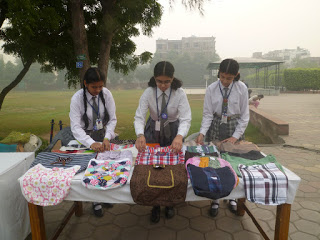 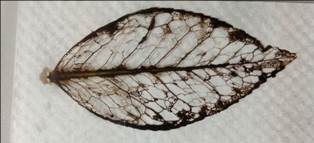 Generando Capital InicialAlgunos emprendimientos escolares necesitarán generar capital inicial. ¡Esta es una gran oportunidad para que los estudiantes adquieran habilidades de recaudación de fondos! Recaudar fondos es también una manera de posicionar a tu emprendimiento; cuando las personas donen su dinero estarán interesadas en conocer lo que estás haciendo. ¡A continuación encontrarás algunas opciones para generar los fondos necesarios para comenzar con tu emprendimiento! Organiza un evento de recaudación por única vez. Pregunta a los padres de los estudiantes y a la comunidad en general si les gustaría participar en el evento. Algunos de los anteriores participantes del Concurso Escuela Emprendedora han recaudado sorprendentes cantidades de dinero con la ayuda de su comunidad local. Por ejemplo, puedes organizar un ‘Día de Bienvenida’ e invitar a miembros de tu comunidad a cambio del pago de una entrada simbólica. Puedes organizar actividades divertidas como la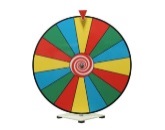    venta de alimentos y bebidas, juegos con pequeños premios, música o ¡incluso organizar una obra de teatro  para el público!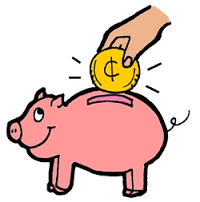 Solicita a los comercios locales una donación o una inversión. A cambio, podrías acordar ayudar a promocionar su negocio. Por ejemplo, podrías ofrecerles imprimir su logo en tu material de promoción o en tus productos como patrocinador de tu empresa. Esto les gusta a muchas empresas porque les ofrece promoción de manera gratuita y ¡se vuelven conocidos por estar asociados a una empresa social! Solicita un préstamo a tu institución o a las ACES que puede ser devuelto a medida que tu emprendimiento escolar vaya generando mayores ganancias. Por ejemplo, podrías presentar una propuesta a las autoridades locales de tu institución. Convenciendo a las autoridades que la idea de negocio es factible y rentable, ¡podrías llegar a conseguir un préstamo sin intereses!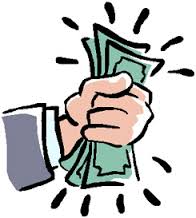 Pide a los estudiantes, padres y otras personas en tu comunidad local que compren acciones del emprendimiento – este será un ejercicio de aprendizaje muy útil para los estudiantes, mostrándoles una manera en la que podrían financiar su propia empresa cuando se gradúen. 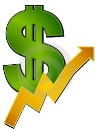 Por ejemplo, los estudiantes de ‘Escuela Proactiva’ han realizado sus estimaciones y necesitan ($36) para cubrir los costos de las semillas y el transporte para su empresa de vegetales orgánicos. A fin de recaudar ese dinero, emitieron 30 acciones de la empresa, a ser vendidas a ($1,5) cada una. Cada miembro de la empresa debía comprar al menos 1 acción que le otorgaría poder de voto. La escuela consiguió recaudar ($47) y ¡ahora podría ser elegida como ganadora de uno de los principales premios del Concurso Escuela Emprendedora! Vende alguno de los recursos que tienes disponible en tu institución. Si tienes algo que se encuentra disponible libremente, que pudiera generar algo de dinero rápidamente, podrías comenzar a venderlo por un tiempo y reinvertir el dinero obtenido en tu idea de negocio original.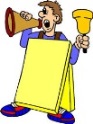 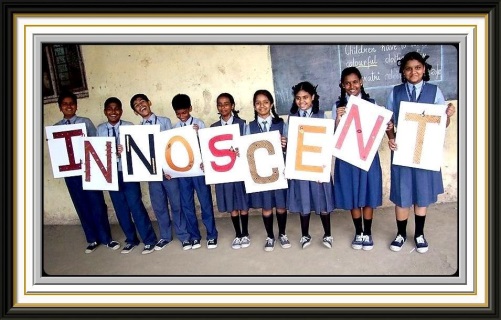 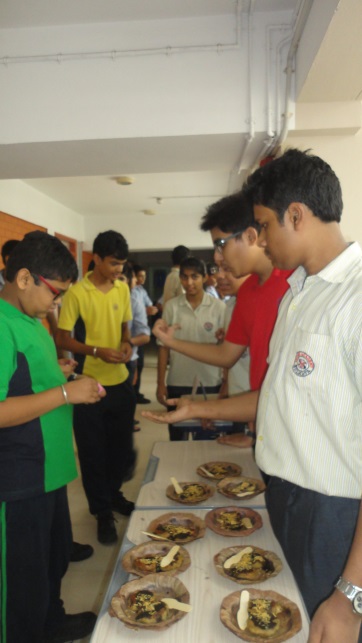 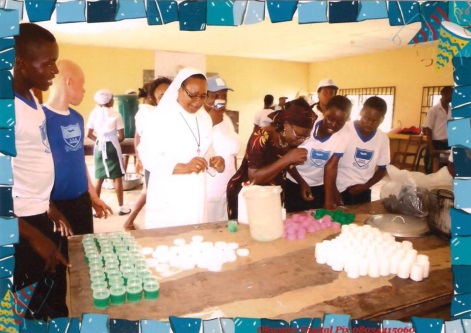 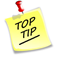 ¿Tienes acceso a algo barato que puedas reutilizar, reciclar y revender?Ahora que has reflexionado acerca del capital inicial en detalle, ¡es momento que tus estudiantes completen la ‘Sección E: Capital Inicial’ de tu Plantilla de Idea de Negocio! ¡Felicitaciones! Has reflexionado acerca del capital inicial y considerado diferentes opciones para generar los fondos necesarios para comenzar con tu empresa. Has completado la Sección E de tu Plantilla de Idea de Negocio, Formulario 1. ¡¡Por favor no olvides de enviarnos!!GUÍA PARA IDEA DE NEGOCIOCONCURSO ESCUELA EMPRENDEDORA Año 2019Planificación de Clase 1: Bienvenido(a) al Concurso Escuela EmprendedoraPlanificación de Clase 1: Bienvenido(a) al Concurso Escuela EmprendedoraPlanificación de Clase 1: Bienvenido(a) al Concurso Escuela EmprendedoraFecha:Tiempo: 45 minutosTiempo: 45 minutosObjetivos de Aprendizaje: Introducir el Concurso Escuela Emprendedora a los alumnos y motivarlos a que participen. Explicar las etapas del concurso. Paso 1, 2 y 3.Objetivos de Aprendizaje: Introducir el Concurso Escuela Emprendedora a los alumnos y motivarlos a que participen. Explicar las etapas del concurso. Paso 1, 2 y 3.Objetivos de Aprendizaje: Introducir el Concurso Escuela Emprendedora a los alumnos y motivarlos a que participen. Explicar las etapas del concurso. Paso 1, 2 y 3.Recursos: Papel y lápices para cada grupo, Guía de Bienvenida del Concurso Escuela Emprendedora. Recursos: Papel y lápices para cada grupo, Guía de Bienvenida del Concurso Escuela Emprendedora. Recursos: Papel y lápices para cada grupo, Guía de Bienvenida del Concurso Escuela Emprendedora. Actividades Actividades TiempoIntroduce a los estudiantes al Concurso Escuela Emprendedora – explícales de qué se trata. Puedes usar las páginas 2 y 3 de la Guía de Bienvenida. Introduce a los estudiantes al Concurso Escuela Emprendedora – explícales de qué se trata. Puedes usar las páginas 2 y 3 de la Guía de Bienvenida. 5 minutosPregunte a los alumnos cuáles piensan que son los beneficios de participar en el Concurso. Pide que den sugerencias, escríbelas y brinda retroalimentación. Las Página 4, 5 y 6 de la Guía de Bienvenida te podrán ayudar.Pregunte a los alumnos cuáles piensan que son los beneficios de participar en el Concurso. Pide que den sugerencias, escríbelas y brinda retroalimentación. Las Página 4, 5 y 6 de la Guía de Bienvenida te podrán ayudar.minutosSolicita a los estudiantes que trabajen en pares para tratar de definir un “emprendimiento escolar”. Solicita sus definiciones y clarifica el concepto. Solicita a los estudiantes que lean los ejemplos de empresas escolares en la Guía de Bienvenida (Página 8). Alternativamente podrías mostrarles este video de Youtube: Escuela Concertada Solaris en Perú contando acerca de su negocio de mermeladas y pomadas: https://www.youtube.com/watch?v=8pF2bMF_t3g  Solicita a los estudiantes que comenten las empresas – ¿Qué les gusta de ellas? Solicita a los estudiantes que trabajen en pares para tratar de definir un “emprendimiento escolar”. Solicita sus definiciones y clarifica el concepto. Solicita a los estudiantes que lean los ejemplos de empresas escolares en la Guía de Bienvenida (Página 8). Alternativamente podrías mostrarles este video de Youtube: Escuela Concertada Solaris en Perú contando acerca de su negocio de mermeladas y pomadas: https://www.youtube.com/watch?v=8pF2bMF_t3g  Solicita a los estudiantes que comenten las empresas – ¿Qué les gusta de ellas? minutos Explica cómo funciona el Concurso Escuela Emprendedora Programa de Reconocimientos.Explica cómo funciona el Concurso Escuela Emprendedora Programa de Reconocimientos.5 minutos Pregunta a los estudiantes sus opiniones acerca del Concurso. Por ejemplo: ¿Qué habilidades creen que podrán aprender?Pregunta a los estudiantes sus opiniones acerca del Concurso. Por ejemplo: ¿Qué habilidades creen que podrán aprender?10 minutosActividades Adicionales: Si tienen acceso a internet, junto a los estudiantes pueden ingresar a la página web del Concurso Escuela Emprendedora para leer más información sobre el programa. Actividades Adicionales: Si tienen acceso a internet, junto a los estudiantes pueden ingresar a la página web del Concurso Escuela Emprendedora para leer más información sobre el programa. PLANTILLA DE EVALUACIÓN DE RECURSOSPLANTILLA DE EVALUACIÓN DE RECURSOSPLANTILLA DE EVALUACIÓN DE RECURSOSPLANTILLA DE EVALUACIÓN DE RECURSOS¿Tu institución tiene algún recurso natural?SINOSi respondiste SI, por favor proporciona detalles AguaXHay un estanque de agua en la escuelaTierra o tierra cultivableXLa escuela tiene 3-4 m2 de tierra sin utilizarCualquier otra cosa, por ejemplo playa, palmeras, huertoXHay diferentes tipos de árboles y algunos animales salvajes alrededor del terreno de la escuela¿Tu institución cuenta con algún recurso físico?SINOSi respondiste SI, por favor proporciona detallesBasura que puede ser recicladaXAprendimos a separar el material orgánico, el plástico y el papel de la basura de la escuelaMáquinas o equipamientoEj. Máquina para reciclar de papelXEdificios, Ej. Patio de la instituciónXTenemos un edificio principal con 5 aulas de clase, una pequeña oficina de administración y una oficina para el director de escuela.Electricidad o un generadorXTenemos un generador que funciona durante las horas escolares (6am a 6pm)InternetXComputadoras XUna computadora en la oficina de administración de la escuelaImpresoraXUna impresora en la oficina de administración de la escuelaCualquier otra cosa, por ejemplo una máquina de coser, motocicleta, etc.XTu institución se encuentra ubicada…SINOSi respondiste SI, por favor proporciona detallesCerca de una ciudad o pueblo de gran tamañoXNuestra institución se encuentra a 8 kilómetros de la principal ciudad Cerca de una atracción turística, Ej. Parque nacionalXCerca de una industria, Ej. Fábrica textilXEn un área de terrenos fértilesXDe los 3-4 m2 de tierra sin utilizar, 2m2 son de tierra fértilCualquier otro lugar, Ej. Cerca de un mercado XEl mercado de la ciudad está cerca de nuestra institución (8-9 kilómetros)¿Los estudiantes de tu equipo tienen…?SINOSi respondiste SI, por favor proporciona detallesHabilidades Artísticas, Manuales o de CosturaXAlgunos estudiantes saben hacer artesanías (joyas, pulseras)Conocimientos de Computación, Internet o Redes SocialesXHabilidades Agrícolas o de CocinaXA algunos estudiantes les gusta cocinar y saben hacer buenas recetas de platos locales. La mayoría de los estudiantes tienen habilidades agrícolas ya que tienen cultivos en su casaConocimientos Matemáticos y ContablesXA pocos estudiantes les gusta trabajar con númerosHabilidades DeportivasXJugamos fútbol y básquet en la escuelaHabilidades Musicales o de BaileXAlgunas de las chicas asisten a clases de baile a la salida de las clases Habilidades en Idiomas o EnseñanzaXCualquier otra habilidad o conocimiento XPLANTILLA DE EVALUACIÓN DE RECURSOSPLANTILLA DE EVALUACIÓN DE RECURSOSPLANTILLA DE EVALUACIÓN DE RECURSOSPLANTILLA DE EVALUACIÓN DE RECURSOS¿Tu institución tiene algún recurso natural?SINOSi respondiste SI, por favor proporciona detalles AguaTierra o tierra cultivableCualquier otra cosa, por ejemplo playa, palmeras, huerto¿Tu institución cuenta con algún recurso físico?SINOSi respondiste SI, por favor proporciona detallesBasura que puede ser recicladaMáquinas o equipamientoEj. Máquina para reciclar papelEdificios, Ej. Patio de la escuelaElectricidad o un generadorInternetComputadoras ImpresoraCualquier otra cosa, por ejemplo una máquina de coser, motocicleta, etc.Tu institución se encuentra ubicada…SINOSi respondiste SI, por favor proporciona detallesCerca de una ciudad o pueblo de gran tamañoCerca de una atracción turística, Ej. Parque nacionalCerca de una industria, Ej. Fábrica textilEn un área de terrenos fértilesCualquier otro lugar, Ej. Cerca de un mercado ¿Los estudiantes de tu equipo tienen…?SINOSi respondiste SI, por favor proporciona detallesHabilidades Artísticas, Manuales o de CosturaConocimientos de Computación, Internet o Medios SocialesHabilidades Agrícolas o de CocinaConocimientos Matemáticos y ContablesHabilidades DeportivasHabilidades Musicales o de BaileHabilidades en Idiomas o EnseñanzaCualquier otra habilidad o conocimiento Si vas a vender un productoSINOSi respondes NO, ¿cómo puedes solucionarlo?1. ¿Considerarían la mayoría de los consumidores el producto atractivo o útil?X2. ¿El producto es fácil de almacenar y transportar?X3. ¿El producto tiene una larga vida útil (es decir, no se gastará, consumirá o pasará de moda)?XCosecharemos las verduras el mismo día que las vendamos4. ¿El producto es seguro para el uso o consumo de los clientes?X5. ¿El producto es de fácil elaboración?X6. ¿Tienen acceso a los materiales necesarios para elaborarlo?X7. ¿El producto tendrá demanda durante todo el año? XHaremos rotación en la producción de los vegetales de acuerdo a las temporadas de cultivo8. ¿El producto es fácil de empaquetar y transportar?X9. ¿Podrán vender este producto a un precio que cubra los costos de elaboración y aun generar una ganancia?X10. ¿Tiene este producto costos de elaboración bajos? X11. La elaboración/venta de este producto, ¿Tiene un valor educativo para los estudiantes? X12. En general – ¿Parece una buena idea de negocio?XSi vas a vender un productoSINOSi respondes NO, ¿cómo puedes solucionarlo?1. ¿Considerarían la mayoría de los consumidores el producto atractivo o útil?2. ¿El producto es fácil de almacenar y transportar?3. ¿Tiene el producto una larga vida útil (es decir, no se gastará, consumirá o pasará de moda)?4. ¿El producto es seguro para el uso o consumo de los clientes?5. ¿El producto es de fácil elaboración?6. ¿Tienen acceso a los materiales necesarios para elaborarlo?7. ¿El producto tendrá demanda durante todo el año? 8. ¿El producto es fácil de empaquetar y transportar?9. ¿Podrán vender este producto a un precio que cubra los costos de elaboración y aun generar una ganancia?10. ¿Tiene este producto costos de elaboración bajos? 11. La elaboración/venta de este producto, ¿Tiene un valor educativo para los estudiantes? 12. En general – ¿Parece una buena idea de negocio?Si vas a vender un servicioSINOSi respondes NO, ¿cómo puedes solucionarlo?1. ¿Considerarían la mayoría de los consumidores el servicio atractivo o útil?2. ¿El servicio tendrá una demanda repetida? Es decir, ¿podría la gente comprarlo más de una vez?  3. ¿El servicio tendrá demanda durante todo el año?4. ¿El servicio es seguro para el uso o consumo de los clientes?5. ¿Tienen acceso a los materiales necesarios para prestar el servicio?6. ¿El servicio es fácil y rápido de prestar?7. ¿Podrían la mayoría de los integrantes del equipo participar en la prestación del servicio?8. ¿Podrán ofrecer este servicio a un precio que cubra los costos de prestación y aun generar una ganancia? 9. ¿Tiene este servicio costos iniciales bajos?10. La prestación/venta de este servicio, ¿Tiene un valor educativo para los estudiantes?11. En general – ¿Parece una buena idea de negocio?